Участие во Всероссийской образовательной программе «Гимназический союз России»В 2016-2017 учебном году МБОУ ГСШ № 3 – активный участник мероприятий и сеансов ВКС, победитель Топ-15 лидеров Всероссийской национальной образовательной программы «Гимназический союз России». Учреждению вручен сертификат Особый партнер Фонда поддержки образования, Толмачевой Е.В. вручен сертификат Эксперта Всероссийской образовательной программы «Гимназический союз России».В 2017-2018 учебном году учреждение  не принимало участие в сеансах ВКС по техническим причинам. Однако сотрудничество в Фондом продолжалось в течение текущего учебного года.В соответствии с письмом Фонда поддержки образования от  30.10.2017 № 070/ФО-АК в учреждении проанализировано содержание данного письма, в том числе состав ответственных лиц за работу учреждения в Программе «Гимназический союз России», повторно проработан «Регламент организации, подготовки и технического сопровождения сеансов видеоконференцсвязи» с ответственным техническим специалистом. Проверено наличие доступа к корпоративной электронной почте, актуализирована информация о наименовании образовательной организации и ее контактных данных по ссылке: https://fobr.ru/?p=41005. Еще раз изучены разделы официального сайта Фонда поддержки образования в сети «Интернет»,  требования к  структуре  оформления, а также содержание  сценария сеансов ВКС и действиями учреждения на случай проблем с оборудованием.В период отсутствия сеансов ВКС учреждение своевременно информировало отдел по образованию администрации Городищенского муниципального района Волгоградской области, комитет образования, науки и молодежной политики администрации Волгоградской области и сотрудников Фонда поддержки образования г. Санкт-Петербург об отмене сеансов ВКС,   своевременно подана заявка на тестирование оборудования.В октябре 2017 года оформлена подписка на журнал «Прообраз», в 2018 году в данном журнале имеется публикация обучающейся учреждения: В спорте рождается истина // Журнал Фонда поддержки образования «Прообраз». – СПб, № 2 (6), 2017. – С. 24. В ноябре 2017 года учитель русского языка и литературы принял участие в  научно-практическом семинаре «Проблемы использования существующих грамматик, справочников, словарей, содержащих нормы современного русского литературного языка как государственного языка Российской Федерации» на базе Российского государственного педагогического университета им. А. И. Герцена и анкетировании по данному направлению. Актуальность исследования связана с мониторингом состояния книжных изданий, являющихся основой государственного языка.В апреле 2018 года учреждение приняло участие в ежегодном годовом опроснике по итогам 2017-2018 учебного года.В соответствии с планом работы Ресурсного центра на 2017-2018 учебный год в связи с отменой сеансов ВКС в мае 2018 года по согласованию с Фондом поддержки образования г. Санкт-Петербурга был проведен дистанционный конкурс исследовательских работ обучающихся «Открытие состоялось!» для обучающихся 2-10-х классов общеобразовательных учреждений Волгоградской области, ОУ – участников «Гимназического союза России» и ОУ – партнеров МБОУ ГСШ № 3.В конкурсе приняли участие 31 обучающийся из 9 общеобразовательных учреждений: Волгоградской области (МОУ СШ № 101 Дзержинского района Волгограда, МОУ «Гимназия № 15 Советского района Волгограда», МБОУ ГСШ № 3, МБОУ «Ерзовская СШ имени Героя Советского Союза Гончарова Петра Алексеевича» и МБОУ «Новонадеждинская СШ» Городищенского муниципального района, МАОУ «Лицей» городского округа города Урюпинска Волгоградской области, МБОО «Новониколаевская СШ» Новониколаевского района Волгоградской области), МОУ «Гимназия № 8» Энгельсского района Саратовской области и города Белгорода (МБОУ СОШ № 42). На конкурс было представлено 26 исследовательских работ обучающихся в шести номинациях: «Искусство» (3 работы), «Физическая культура и спорт» (2 работы), «Экология и здоровый образ жизни» (5 работ), «Человек и общество» (6 работ), «Литература» (3 работы), «Математические науки» (7 работ) во всех возрастных категориях.В указанные сроки также был проведен дистанционный межрегиональный конкурс профессионального мастерства «На шаг впереди!» для педагогических работников общеобразовательных учреждений.В конкурсе приняли участие 13 педагогов из 7 общеобразовательных учреждений Волгоградской области (МОУ СШ № 101 Дзержинского района Волгограда, МОУ «Гимназия № 15 Советского района Волгограда», МБОУ ГСШ № 3, МБОУ «Ерзовская СШ имени Героя Советского Союза Гончарова Петра Алексеевича» и МБОУ «Новонадеждинская СШ» Городищенского муниципального района, МАОУ «Лицей» городского округа города Урюпинска Волгоградской области) и города Белгорода (МБОУ СОШ № 42). На конкурс было представлено 11 инновационных педагогических проектов в двух номинациях: «Инновационные решения в методической деятельности учителя» (8 проектов); «Инновационные формы работы с различными категориями обучающихся» (3 проекта).Все педагогические проекты и ученические исследовательские работы были выполнены на высоком уровне и заслужили высокой оценки членов жюри. В состав жюри вошли сотрудники Волгоградской государственной академии последипломного образования, Волгоградского аграрного университета, Волгоградского государственного социально-педагогического университета, отдела по образованию администрации Городищенского муниципального района.По итогам проведения указанных конкурсов была  создана Электронная книга отзывов.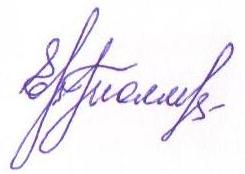 Заместитель директора по научно-методической работе			Е.В. Толмачева